Guided PracticeNote: The answers are marked in boldDDS Written Test - AnswersYou may pass on the right of another vehicle when:Both answersWhen travelling on a multi-lane highway carrying two or more lanes of traffic in the same direction.The other vehicle is making or about to make a left turn, when a lane is provided to pass on the right.You are driving behind a motorcycle and want to pass. You must:Stay in the right lane as much as possible, because the motorcycle is small and doesn't use all of the lane.Blow your horn to make the motorcycle move onto the shoulder so that you can pass.Have your vehicle entirely into the left lane before and during the pass.If you are involved in an accident, one of the immediate requirements is to:Render aid to the injured.Notify your insurance agent.Notify the Secretary of State's Office.Double solid white lines on the road separate two lanes of trafficmerging left.moving in the same direction.moving in the opposite direction.If a railroad grade crossing has no warning devices or only a crossbuck sign, you shouldslow down and then proceed with caution.increase your vehicle speed and cross the railroad grade crossing.stop within 100 feet of the railroad crossing.What does this sign mean?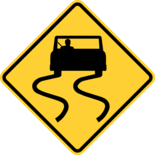 Only passenger vehicles are allowedA curved road aheadThe road is slippery when wetWhat does this road sign mean: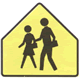 Directional sign for children.School zone ahead.Playground area ahead.The Department of Driver Services is required by law to suspend the driving privileges of an individual for a conviction of the following offense(s).Improper exhaust.Hit and run or leaving the scene of an accident.Super Speeder.When a vehicle is approaching from the front or rear, and is displaying emergency lights and sounding a siren, you must:Slow down until the vehicle passes.Continue at the same rate of speed, but keep well to the right.Pull over to the right and stop.You have allowed the wheels of your vehicle to run off the edge of the pavement. You should:Release the gas pedal and turn the front wheels slightly to the left to edge the car back on the pavement.Hold the steering wheel firmly; release the gas pedal; and gently apply the brakes. Return to the pavement when the vehicle has slowed enough to allow roll steer back onto the highway safely.Apply the brakes and turn the front wheels sharply to the left.